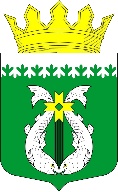 РЕСПУБЛИКА КАРЕЛИЯKARJALAN TAZAVALDUАДМИНИСТРАЦИЯСУОЯРВСКОГО МУНИЦИПАЛЬНОГО ОКРУГАSUOJÄRVEN PIIRIKUNNAN HALLINDOПОСТАНОВЛЕНИЕ29.02. 2024                                                                                                 № 250О внесении изменений в Положение о комиссии по соблюдению требований к служебному поведению муниципальных служащих администрации Суоярвского муниципального округа и урегулированию конфликта интересов утвержденногоПостановлением администрации Суоярвского муниципального округа от 16.03.2023 №324В целях приведения Положения о комиссии по соблюдению требований к служебному поведению муниципальных служащих администрации Суоярвского муниципального округа и урегулированию конфликта интересов утвержденного Постановлением администрации Суоярвского муниципального округа от 16.03.2023 №324 (далее - Положение) в соответствие с законодательством Российской Федерации, Указом Президента Российской Федерации от 25.01.2024 №71 «О внесении изменений в некоторые акты Президента Российской Федерации», в соответствии с п. 8 Указа Президента РФ от 01.07.2010 № 821 (ред. от 25.01.2024) «О комиссиях по соблюдению требований к служебному поведению федеральных государственных служащих и урегулированию конфликта интересов».1. Подпункт «а» пункта 3 Положения изложить в следующей редакции: «в обеспечении соблюдения муниципальными служащими ограничений и запретов, требований о предотвращении или об урегулировании конфликта интересов, исполнения обязанностей, установленных Федеральным законом от 25 декабря 2008 г. № 273-ФЗ «О противодействии коррупции», Федеральным Законом от 02.03.2007 №25-ФЗ «О муниципальной службе в Российской Федерации», другими федеральными законами в целях противодействия коррупции (далее - требования к служебному поведению и (или) требования об урегулировании конфликта интересов»;Пункт 13 Положения дополнить пунктом «е» следующего содержания: «уведомление государственного служащего о возникновении не зависящих от него обстоятельств, препятствующих соблюдению требований к служебному поведению и (или) требований об урегулировании конфликта интересов»;Пункт 17.1 Положения изложить в следующей редакции: «уведомления, указанные в абзаце пятом подпункта «б» и подпункте «е» пункта 13 настоящего Положения, рассматриваются управляющим делами администрации, занимающимся вопросами по профилактике коррупционных и иных правонарушений, который осуществляет подготовку мотивированных заключений по результатам рассмотрения уведомлений»;В пункте 17.2 Положения слова «в подпункте «д» заменить словами «в подпунктах «д» и «е»; Подпункт «а» пункта 17.3 изложить в следующей редакции: «информацию, изложенную в обращениях или уведомлениях, указанных в абзацах втором и пятом подпункта «б» и подпунктах «д» и «е» пункта 13 настоящего Положения»;Подпункт «в» пункта 17.3 изложить в следующей редакции: «мотивированный вывод по результатам предварительного рассмотрения обращений и уведомлений, указанных в абзацах втором и пятом подпункта «б», подпунктах «д» и «е» пункта 13 настоящего Положения, а также рекомендации для принятия одного из решений в соответствии с пунктами 26;27,2; 29;29,1; настоящего Положения или иного решения»;Пункт 20 Положения изложить в следующей редакции: «уведомления, указанные в подпунктах «д» и «е» пункта 13 настоящего Положения, как правило, рассматриваются на очередном (плановом) заседании комиссии».Подпункт «а» пункта 21.1 Положения изложить в следующей редакции: «если в обращении, заявлении или уведомлении, предусмотренных подпунктами «б» и «е» пункта 13 настоящего Положения, не содержится указания о намерении государственного служащего или гражданина лично присутствовать на заседании комиссии»;В пункт 27.2 Положения слова «в абзаце четвертом подпункта «б» пункта 13» заменить словами «в абзаце пятом подпункта «б» пункта 13»Положение добавить пунктом 29.1 следующего содержания: «29.1 по итогам рассмотрения вопроса, указанного в подпункте «е» пункта 13 настоящего Положения, комиссия принимает одно из следующих решений:а) признать наличие причинно-следственной связи между возникновением не зависящих от муниципального служащего обстоятельств и невозможностью соблюдения им требований к служебному поведению и (или) требований об урегулировании конфликта интересов;б) признать отсутствие причинно-следственной связи между возникновением не зависящих от муниципального служащего обстоятельств и невозможностью соблюдения им требований к служебному поведению и (или) требований об урегулировании конфликта интересов»;Пункт 30 Положения изложить в следующей редакции: «по итогам рассмотрения вопросов, указанных в подпунктах «а», «б», «г», «д» и «е» пункта 13 настоящего Положения, и при наличии к тому оснований комиссия может принять иное решение, чем это предусмотрено пунктами 24 – 29.1 настоящего Положения. Основания и мотивы принятия такого решения должны быть отражены в протоколе заседания комиссии.2. Разместить настоящее постановление на официальном сайте Суоярвского муниципального округа в сети «Интернет».Глава Суоярвскогомуниципального округа                                                                        Р.В. ПетровРазослать: Дело, управление делами, юр. отдел